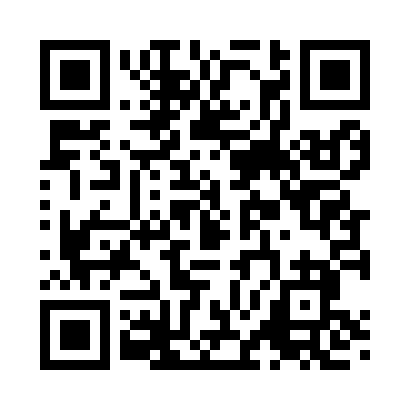 Prayer times for Zora, Missouri, USAWed 1 May 2024 - Fri 31 May 2024High Latitude Method: Angle Based RulePrayer Calculation Method: Islamic Society of North AmericaAsar Calculation Method: ShafiPrayer times provided by https://www.salahtimes.comDateDayFajrSunriseDhuhrAsrMaghribIsha1Wed4:546:151:094:588:049:262Thu4:526:141:094:588:059:273Fri4:516:131:094:588:069:284Sat4:496:121:094:598:079:295Sun4:486:101:094:598:089:316Mon4:476:091:094:598:099:327Tue4:456:081:094:598:109:338Wed4:446:071:094:598:119:349Thu4:436:061:095:008:129:3610Fri4:416:051:095:008:139:3711Sat4:406:041:095:008:149:3812Sun4:396:031:095:008:149:3913Mon4:386:031:095:008:159:4114Tue4:366:021:095:018:169:4215Wed4:356:011:095:018:179:4316Thu4:346:001:095:018:189:4417Fri4:335:591:095:018:199:4518Sat4:325:581:095:018:209:4719Sun4:315:581:095:028:219:4820Mon4:305:571:095:028:219:4921Tue4:295:561:095:028:229:5022Wed4:285:561:095:028:239:5123Thu4:275:551:095:038:249:5224Fri4:265:541:095:038:259:5325Sat4:255:541:095:038:259:5426Sun4:245:531:105:038:269:5627Mon4:235:531:105:038:279:5728Tue4:225:521:105:048:289:5829Wed4:225:521:105:048:289:5930Thu4:215:511:105:048:2910:0031Fri4:205:511:105:048:3010:00